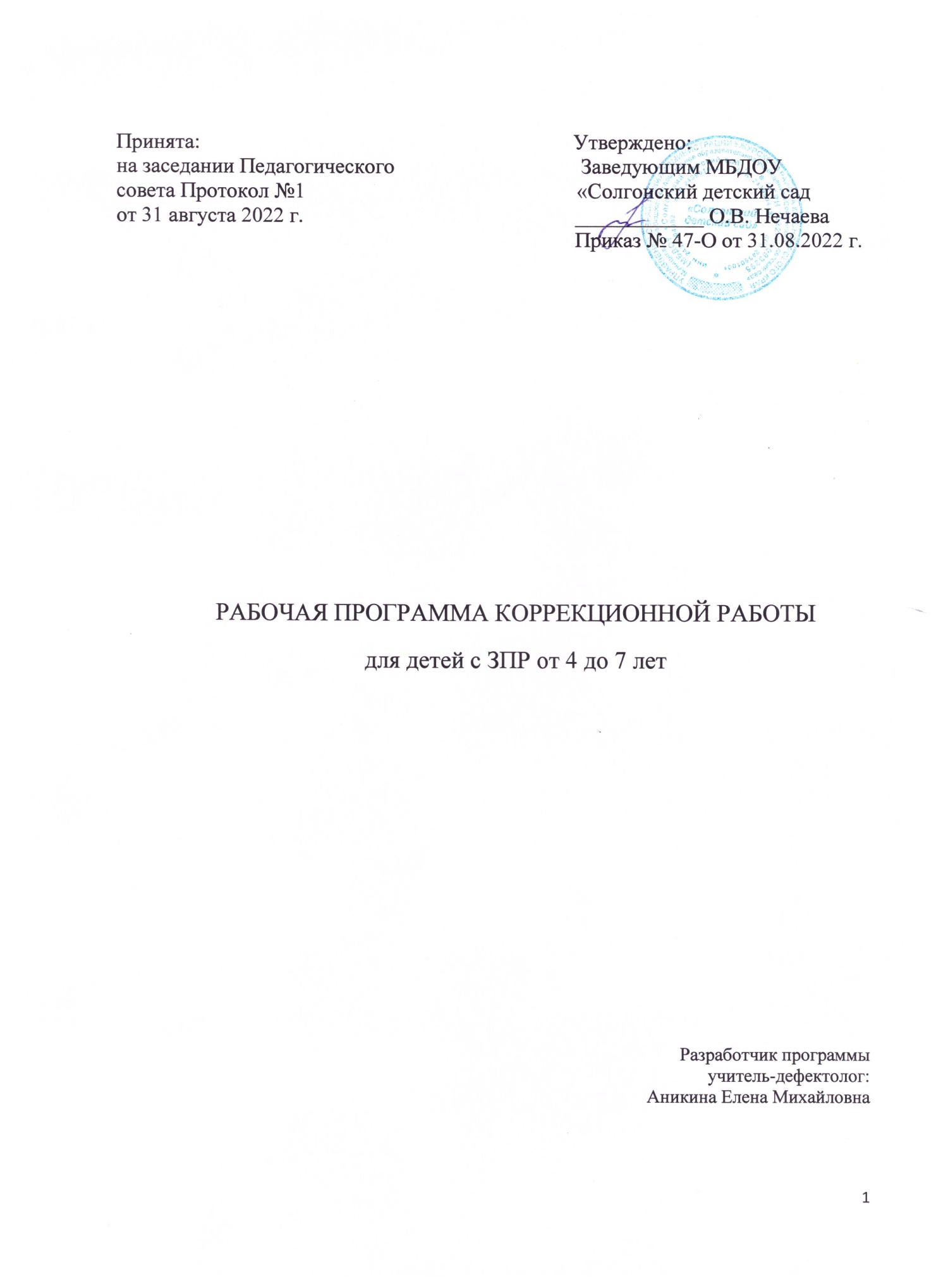 Содержание1.	ЦЕЛЕВОЙ РАЗДЕЛ1.1.	Пояснительная записка1.1.2.	Цель и задачи реализации программы1.1.3.	Принципы и подходы к формированию программы1.1.4.	Возрастные и индивидуальные особенности контингента детей1.2.	Планируемые результаты освоения программы1.2.1.	Целевые ориентиры освоения Программы детьми ЗПР (первый этап обучения)Речевое развитиеСоциально-коммуникативное Познавательное развитие Художественно-эстетическое развитие Физическое развитие1.2.2.	Целевые ориентиры освоения Программы детьми ЗПР (2-3 этап обучения)Речевое развитиеСоциально-коммуникативное Познавательное развитие Художественно-эстетическое развитие Физическое развитие2.	СОДЕРЖАТЕЛЬНЫЙ РАЗДЕЛ2.1.	Принципы отбора содержания образования2.2.	Структура реализации образовательного процесса2.3.	Содержание образовательной области «Познавательное развитие»2.3.1.	Первый этап обучения2.3.2.	Второй этап обучения2.4.	Содержание образовательной области «Социально-коммуникативное развитие»2.4.1.	Первый этап обучения2.4.2.	Второй этап обучения2.4.3.	Третий этап обучения2.5.	Содержание образовательной области «Физическое развитие»2.5.1.	Первый этап обучения2.5.2.	Второй этап обучения2.5.3.	Третий этап обучения2.6.	Содержание образовательной области «Речевое развитие»2.6.1.	Первый этап обучения2.6.2.	Второй этап обучения2.6.3.	Третий этап обучения2.7.	Содержание образовательной области «Художественно-эстетическое развитие»2.7.1.	Первый этап обучения2.7.2.	Второй этап обучения2.7.3.	Третий этап обучения2.8.	Содержание коррекционной работы2.8.1.	Направления коррекционной работы учителя-дефектолога по образовательным областям2.8.2.	Психолого-педагогическое направление2.8.3.	Коррекционная работа в образовательном процессе2.9.	Способы и направления поддержки детской инициативы2.10.	Осуществление взаимодействия педагогов с семьей3.	ОРГАНИЗАЦИОННЫЙ РАЗДЕЛ3.1.	Предметно-пространственная развивающая среда.3.2.	Учебно-методические средства обучения4.	ПРИЛОЖЕНИЯ1.ЦЕЛЕВОЙ РАЗДЕЛ1.1.	Пояснительная запискаПрограмма разработана на основе:-Федерального закона Российской Федерации от 29 декабря 2012 г. N 273-ФЗ "Об образовании в Российской Федерации".-Приказа Министерства образования и науки Российской Федерации (Минобрнауки России) от17 октября 2013 г. N 1155 г. Москва. "Об утверждении федерального государственного образовательного стандарта дошкольного образования".- Программа воспитания и обучения в детском саду “От рождения до школы” под ред. Н.Е. ВераксыТ.С. Комаровой, Э.М.Дорофеевой -М.: Мозаика- Синтез, 2021.-	Программа коррекционно-развивающего воспитания « Подготовка к школе детей с ЗПР» С.Г. Шевченко.-	Методические разработки Н. Ю. Боряковой, М.А. Касициной и разработки отечественных ученых в области общей и специальной педагогики и психологииПрограмма определяет содержание и организацию образовательного процесса для детей дошкольного возраста с задержкой психического развития, направлена на формирование общей культуры, развитие физических, интеллектуальных и личностных качеств, формирование предпосылок учебной деятельности, обеспечивающих социальную успешность, сохранение и укрепление здоровья детей дошкольного возраста, коррекцию недостатков в физическом и психическом развитии детей.1.1.2.	ЦЕЛЬ И ЗАДАЧИ РЕАЛИЗАЦИИ ПРОГРАММЫЦель коррекционной работыФормирование разностороннего развития детей, коррекция недостатков в их развитии, а также профилактике нарушений, имеющих не причинный, а следственный (вторичный, социальный) характер.Задачи:1.	Способствовать общему развитию дошкольников с задержкой психического развития, коррекции их психофизического развития, подготовке их к обучению в школе;2.	Создать благоприятные условия для развития детей в соответствии с их возрастными и индивидуальными особенностями и склонностями;3.	Обеспечить развитие способностей и творческого потенциала каждого ребенка как субъекта отношений с самим собой, с другими детьми, взрослыми и миром;4.	Способствовать объединению обучения и воспитания в целостный образовательный процесс.1.1.3.	ПРИНЦИПЫ И ПОДХОДЫ К ФОРМИРОВАНИЮ ПРОГРАММЫВ основу создания Программы положены следующие принципы дошкольного образования, изложенные в ФГОС ДОУ:1.	Принцип полноценного проживания ребенком всех этапов детства (младенческого, раннего и дошкольного), обогащение (амплификация) детского развития;2.	Построение образовательной деятельности на основе индивидуальных особенностей каждого ребенка, при котором сам ребенок проявляет активность в выборе содержания своего образования, становится субъектом образования;3.	Содействие и сотрудничество детей и взрослых, признание ребенка полноценным участником (субъектом) образовательных отношений;4.	Поддержка инициативы детей в различных видах деятельности; сотрудничество организации с семьями;5.	Приобщение детей к социокультурным нормам, традициям семьи, общества и государства;6.	Формирование познавательных интересов и познавательных действий ребенка в различных видах деятельности;7.	Возрастная	адекватность	дошкольного	образования	(соответствие	условий, требований, методов возрасту и особенностей развития);8.	Учет этнокультурной ситуации развития детей.1.1.4.	ВОЗРАСТНЫЕ	И	ИНДИВИДУАЛЬНЫЕ	ОСОБЕННОСТИ КОНТИНГЕНТА ДЕТЕЙ С ЗПРВ ДОУ воспитываются дети в возрасте с 4 лет до 8 лет: дети с задержкой психического развития. Эти дети входят в разные клинические группы, поэтому они очень разнообразны по своим психическим проявлениям. В связи с этим на основе имеющихся данных и опыта собственных наблюдений, в рамках настоящей Программы представлена характеристика развития детей среднего и старшего дошкольного возраста. Кроме того, трое детей имеют нарушение слуха.Особенно ярко у детей в этом возрасте проявляются проблемы в психическом и физическом развитии. Дети не умеют удерживать дистанцию относительно друг друга и окружающих предметов, что нередко приводит к столкновениям, а в крайних случаях и к падениям. Вследствие несформированности самоконтроля дети не замечают неправильного выполнения действий, самостоятельно не улавливают ошибки, нуждаясь в поддержке взрослого.Особенности эмоциональной сферы проявляются полярно: у некоторых детей отсутствуют выраженные эмоциональные проявления (они вялы, пассивны, их лица маскообразны), у других, наоборот, отмечается выраженная неконтролируемая экспрессия, несдержанность в эмоциональных реакциях в любых ситуациях.У некоторых детей, не обнаруживаются потребности в продуктивном взаимодействии со взрослым: одни остаются равнодушными к взрослым и к предлагаемому взаимодействию, другие активно проявляют негативизм.Самостоятельные действия дошкольников с ЗПР с игрушками стереотипны, но преимущественно адекватны. Восприятие имеет ряд особенностей, таких как: инактивность, замедленность, фрагментарность, малый объем, низкий уровень избирательности и константности, слабая дифференцированность и несамостоятельность. Действия детей с предметами длительное время остаются на уровне манипуляций, часто неспецифических (постукивание и бросание предметов на пол и т.п.).Недоразвитие понимания речи сочетается с недоразвитием самостоятельной речи, которое имеет весьма широкий диапазон: от полного ее отсутствия до небольших грамматических ошибок в речевых высказываниях, имеющих место у детей с ЗПР. Выполняя какие-либо действия, контактируя друг с другом, играя, дошкольники, как правило, действуют молча. Одни дети не сопровождают свои действия речью, другие произносят отдельные слова.1.2.	ПЛАНИРУЕМЫЕ РЕЗУЛЬТАТЫ ОСВОЕНИЯ ПРОГРАММЫ Планируемые результаты освоения Программы предусмотрены в ряде целевых ориентиров.1.2.1.	Целевые	ориентиры	освоения	Программы	детьми	с	ЗПР	(1	этап обучения)Речевое	развитиеВозможные достижения ребенка:- сформировать способность к устойчивому эмоциональному контакту со взрослым и сверстниками;- проявлять речевую активность, способность взаимодействовать с окружающими, желание общаться с помощью слова и жеста;- понимать названия предметов, действий, встречающихся в повседневной речи;- уметь выполнять элементарные словесные инструкции;- различать лексические значения слов и грамматических форм слова;-называть действия, предметы, изображенные на картинке, участвовать в элементарном диалоге (отвечать на вопросы после прочтения сказки, используя слова, простые слов, которые могут добавляться жестами);- произносить простые по артикуляции звуки;- воспроизводить слоговую структуру двухсложных слов, состоящих из открытых, закрытых слогов, с ударением на гласном звуке.Социально-коммуникативное	развитиеВозможные достижения ребенка:- выполнять отдельные ролевые действия, носящие условный характер; участвать в разыгрывании сюжета: цепочки двух-трех действий (воображаемую ситуацию удерживает взрослый);- пытаться соблюдать в игре элементарные правила;- проявлять интерес к действиям других детей, уметь им подражать;- уметь реагировать на просьбы и выполнять требования взрослого (убрать игрушки, помочь сверстнику, поделиться игрушками и т.п.);- замечать несоответствие поведения других детей требованиям взрослого;- уметь концентрировать свое внимание, не отвлекаясь в течение пяти-десяти минут;- обладать элементарными представлениями о родственных отношениях в семье и о своей социальной роли: сын (дочка), внук (внучка), брат (сестра);- выражать интерес и проявлять внимание к различным эмоциональным состояниям человека;- выполнять элементарные орудийные действия в процессе самообслуживания.Познавательное	развитиеВозможные достижения ребенка:- составлять схематическое изображение из двух-трех частей;- создавать предметные конструкции из двух-четырех деталей;- показывать по словесной инструкции и может называть два-четыре основных цвета и две-три формы;- выбирать из трех предметов разной величины «самый большой»(«самый маленький»);- выполнять	постройку	из	трех-четырех	кубиков	по	образцу,	показанному взрослым;- обладать навыком элементарной кооперативной деятельности с другими детьми в ходе создания коллективных построек (строим одинаковые постройки, вместе создаем одну и т. п.) с непосредственным участием взрослого;- воспринимать и запоминать инструкцию из трех-четырех слов;- использовать в игре предметы-заместители по подражанию;-усвоить элементарные сведения о мире людей и рукотворных материалах;- обладать навыком элементарного планирования и выполнения каких-либо действий с помощью взрослого («Что будем делать сначала?», «Что будем делать потом?»); навыком моделирования различных действий, направленных на воспроизведение величины, формы предметов, протяженности, удаленности (показ руками, пантомимические действия на основе тактильного и зрительного обследования предметов и их моделей);- считать с соблюдением принципа «один к одному» (в доступных пределах счета), обозначать итог счета;- знать реальные явления и их изображения: контрастные времена года (лето и зима) и части суток (день и ночь);- обладать когнитивными предпосылками различных видов деятельности.Художественно-эстетическое	развитиеВозможные	достижения	ребенка:- раскладывать	и	наклеивать	элементы	аппликации	на	бумагу;- создавать	предметный	схематический	рисунок	по	образцу;- проявлять интерес к стихам, песням и сказкам, рассматриванию картинки; эмоциональный	отклик  на	различные	произведения	культуры	и	искусства;          - эмоционально положительно относиться к изобразительной деятельности, ее процессу	и	результатам;- знать используемые в изобразительной деятельности предметы и материалы (карандаши, фломастеры, кисти, бумага, краски, мел, пластилин, глина и др.) и их свойства;- владеть некоторыми операционально-техническими сторонами; пользоваться карандашами, фломастерами, кистью, мелом, мелками; рисовать прямые, наклонные, вертикальные и горизонтальные, волнистые линии одинаковой и разной толщины и длины.- уметь прислушиваться к звучанию погремушки, колокольчика, неваляшки или другого звучащего предмета;- узнавать и различать голоса детей, звуки различных музыкальных инструментов;- с помощью взрослого и самостоятельно выполнять музыкально-ритмические движения и действия на шумовых музыкальных инструментах.Физическое	развитиеВозможные	достижения	ребенка:- ударять	мяч	об	пол	и	ловить	его	двумя	руками;- обладать	развитой	крупной	моторикой;- обладать	навыками	элементарной	ориентировки	в	пространстве;- стремиться	принимать	активное	участие	в	подвижных	играх;- использовать предметы домашнего обихода, личной гигиены, выполнять орудийные действия с предметами бытового назначения с помощью взрослого;- с незначительной помощью взрослого стремиться поддерживать опрятность во внешнем виде, выполнять основные культурно-гигиенические действия, ориентируясь на образец и словесные просьбы взрослого.1.2.2.	Целевые ориентиры освоения Программы детьми старшего дошкольноговозраста	с	ЗПР	(2-3	этап	обучения)Речевое развитиеВозможные достижения ребенка:- обладать  мотивацией к школьному	обучению;- усваивать значения новых слов на основе углубленных знаний о предметах и явлениях	окружающего	мира;- употреблять	слова,	обозначающие	личностные	характеристики;- уметь	подбирать	слова	с	противоположным	и	сходным	значением;- правильно	употреблять	грамматические	формы	слова;	продуктивные	и непродуктивные		словообразовательные	модели;- уметь		подбирать	однокоренные	слова;- уметь	строить	простые	распространенные	предложения;- составлять	различные виды описательных рассказов, текстов (с	помощью взрослого);- осуществлять слуховую и слухопроизносительную дифференциацию звуков по всем	дифференциальным	признакам;- владеть простыми формами фонематического анализа, способен осуществлять сложные формы фонематического анализа (с постепенным переводом речевых умений во внутренний план), осуществлять операции фонематического синтеза;- владеть	понятиями	«слово»	и	«слог»,	«предложение»;- осознавать слоговое строение слова, осуществлять слоговой анализ и синтез слов (двухсложных с открытыми, закрытыми слогами, трехсложных с открытыми слогами,	односложных);- уметь    составлять     графические     схемы     слогов,     слов,     предложений;- знать печатные буквы (без употребления алфавитных названий), уметь их воспроизводить;- правильно произносить звуки (в соответствии с онтогенезом).             Социально-коммуникативное развитиеВозможные достижения ребенка:- владеть	основными	видами продуктивной деятельности,	- проявлять самостоятельность в разных видах деятельности: в игре, общении, конструировании и	др.;- выбирать род занятий, участников по совместной деятельности, избирательно и устойчиво взаимодействовать с детьми;- участвовать в   коллективном   создании   замысла   в   игре   и   на   занятиях;- передавать как можно более точное сообщение другому, проявляя внимание к собеседнику;- пытаеться регулировать свое поведение в соответствии с усвоенными нормами и правилами,- проявлять кооперативные умения в процессе игры, соблюдая отношения партнерства, взаимопомощи,	взаимной	поддержки;- использовать в играх знания, полученные в ходе экскурсий, наблюдений, знакомства с художественной литературой, картинным материалом, народным творчеством,       историческими       сведениями,       мультфильмами       и       т.п.;- стремиться к самостоятельности, проявлять относительную независимость от взрослого.Познавательное	развитиеВозможные	достижения	ребенка: - обладать сформированными представления о форме, величине, пространственных отношениях      элементов      конструкции,      уметь      отражать      их      в      речи;- использовать в процессе продуктивной деятельности все виды словесной регуляции: словесного отчета, словесного сопровождения и словесного планирования	деятельности;-воссоздавать целостный образ объекта из разрезных предметных и сюжетных картинок,   сборно-разборных   игрушек,   иллюстрированных   кубиков   и   пазлов;- моделировать различные действия, направленные на воспроизведение величины, формы предметов, протяженности, удаленности с помощью пантомимических, знаковосимволических графических и других средств на основе предварительного тактильного     избирательного     обследования     предметов     и     их     моделей;- владеть элементарными математическими представлениями: количество в пределах	десяти,- знать цифры 0, 1–9 в правильном и зеркальном (перевернутом) изображении, среди наложенных друг на друга изображений, соотносит их с количеством предметов;-решать простые арифметические задачи устно, используя при необходимости в качестве счетного материала символические изображения (палочки, геометрические фигуры);- определять пространственное расположение предметов относительно себя (впереди, сзади, рядом со мной, надо мной, подо мной), геометрические фигуры и тела.- определять времена года (весна, лето, осень, зима), части суток (утро, день, вечер, ночь);- использовать в речи математические термины, обозначающие величину, форму, количество, называя все свойства, присущие объектам, а также свойства, не присущие	объектам,	с использованием частицы	не;- владеть разными видами конструирования (из бумаги, природного материала, деталей конструктора);- создавать предметные и сюжетные композиции из строительного материала по образцу, схеме, теме, условиям (восемь-десять деталей)..Художественно-эстетическое	развитиеВозможные	достижения	ребенка:- стремиться	к	использованию различных средств и	материалов	в процессе  изобразительной деятельности (краски, карандаши, волоконные карандаши, восковые мелки, пастель, фломастеры, цветной мел для рисования, пластилин, цветное и обычное тесто для лепки, различные виды бумаги, ткани для аппликации и	т.	д.);- владеть разными способами вырезания (из бумаги, сложенной гармошкой, сложенной	вдвое	и т.п.);- знать основные цвета и их оттенки, смешивает и получает оттеночные цвета красок;- эмоционально откликаться на воздействие художественного образа, понимать содержание произведений и выражает свои чувства и эмоции с помощью творческих	рассказов;- воспринимать      музыку,       художественную       литературу,       фольклор;- сопереживает персонажам художественных произведений.Физическое	развитиеВозможные	достижения	ребенка:- выполнять основные виды движений и упражнения по словесной инструкции взрослых;- знать и подчиняться правилам подвижных игр,- владеть элементарными нормами и правилами здорового образа жизни (в питании, двигательном режиме, при формировании полезных привычек).2.	СОДЕРЖАТЕЛЬНЫЙ	РАЗДЕЛ2.1.	Принципы	отбора	содержания	образования Содержание Программы направлено на реализацию следующих принципов воспитания и обучения детей с задержкой психического развития.1.	Структурно-системный принцип;2.	Принцип комплексности;3.	Принцип дифференциации;4.	Принцип концентричности предполагает распределение учебного материала по относительно замкнутым циклам — концентрам;5.	Принцип последовательности;6.	Принцип коммуникативности;7.	Принцип доступности;8.	Принцип индивидуализации;9.	Принцип интенсивности;10.	Принцип сознательности;11.	Принцип активности;12.	Принципы наглядности, научности, прочности усвоения знаний, воспитывающего	обучения.Каждая ступень Программы включает коррекционно-образовательную работу и работу по пяти образовательным   областям,   определенным   ФГОСДО: Социально	–	коммуникативное	развитие; Речевое			развитие;Познавательное	развитие;Художественно	–	эстетическое	развитие; Физическое				развитиеСодержание коррекционно-развивающей работы в образовательных областях сгруппировано по разделам, которые являются сквозными на весь период дошкольного образования отрабатываются в процессе разнообразных	видов	деятельности. Содержание психолого-педагогической работы с детьми с ЗПР по всем образовательным областям разделено на 3 этапа. Примерные возрастные границы этапов представлены довольно широко с учетом особенностей и динамики развития детей с задержкой психического развития. Содержание третьего этапа рассчитано на возможности детей с задержкой психического развития.2.2.	Структура	реализации	образовательного	процесса .Основной формой обучения являются занятия (индивидуальные, подгрупповые). Занятия проводятся в определенной системе в соответствии с разделами данной программы:-	Занятия по развитию речи на ознакомлении с окружающим миром, развитие лексико-грамматического строя и связной речи.-	Занятия по формированию элементарных математических и сенсорных представлений.-	Занятия по обучению игре.-Занятия по подготовке к обучению грамоте.-	Занятия по конструированию. Содержание педагогической работы с детьми с ЗПР определяется целями и задачами коррекционно – развивающего воздействия, которое организуется в три этапа, соответствующих периодизации дошкольного возраста. Характер такого взаимодействия обусловлен содержанием работы, методами, приемами и применяемыми видами	 деятельности. Коррекционно – развивающая работа проводится в процессе занятий, экскурсий, экспериментирования, подвижных, дидактических, сюжетно – ролевых и театрализованных игр,	коллективного труда и т.д. Особенности коррекционно – развивающей работы с детьми с ЗПР состоит в необходимости индивидуального и дифференцированного подхода, снижения темпа обучения, структурной простоты содержания знаний и умений, наглядности, возврата	к уже	изученному материалу, развития самостоятельности и активности детей. В образовательной области «Познавательное развитие» выделены направления коррекционно-педагогической работы, которые способствуют решению задач поэтапного формирования способов ориентировочно-исследовательской деятельности	и способов	усвоенияребенком общественного опыта:•	Сенсорное		воспитание,•	Формирование•	Формирование элементарных количественных	мышления, представлений,•	Ознакомление	с	окружающим,•	Развитие	речи	и	формирование•	Обучение	коммуникативных	способностей, грамоте.Используются следующие педагогические технологии:-	здоровьесберегающие технологии-	игровые технологии-          социально-коммуникативные-	информационно – коммуникативные.2.3.	Содержание образовательной области «Познавательное развитие». 	Содержание образовательной области «Познавательное развитие» обеспечивает повышение познавательной активности детей с ЗПР, обогащение их сенсомоторного и сенсорного опыта, формирование предпосылок познавательно-исследовательской и конструктивной деятельности, а также представлений об окружающем мире и формирование элементарных математических представлений.           Характер решаемых задач позволяет структурировать содержание образовательной области             второй ступени обучения по следующим разделам:1.	Конструирование.2.	Развитие	представлений	о	себе	и	окружающем	мире.3.	Формирование элементарных математических представлений.2.4.1.	Первый этап (средний дошкольный	возраст) СЮЖЕТНО-РОЛЕВЫЕ ИГРЫОсновные	задачи	этапа:-развивать интерес детей к сюжетно-ролевым играм, стремление играть вместе со взрослыми сверстниками;-организовывать условия для игры: подбирать и изготавливать атрибуты, оформлять пространство	 для	игры	и	т.	п.;-продолжать развивать у детей умение воссоздавать в игре логическую цепочку игровых действий: мытье кукол, их раздевание и одевание, сервировка стола кукольной      посудой,      уборка      постели,      застилка      коляски      и     т.      п.;-стимулировать     и      поощрять     речевую     активность     в     процессе      игр;          	ё-развивать у детей умение выполнять простейшие действия с воображаемыми объектами	по	подражанию	действиям	взрослого;-развивать у детей умение создавать вместе со взрослым или по подражанию различные постройки из крупного и мелкого строительного материала, которые затем можно использовать в процессе конструктивных и сюжетно-ролевых игр;-совершенствовать у детей умение брать на себя роль, называть себя именем персонажа,   и   действовать   в   соответствии   с   нею   (при   помощи   взрослого);-развивать у детей способность понимать намерения, мотивы поведения персонажа (овладевать техникой	перевоплощения);-развивать у детей умение передавать характер персонажа, используя движения, изобразительные     жесты     и     речь,     при     активной     поддержке     взрослого;-развивать у детей стремление передавать (изображать, демонстрировать) радость, огорчение, удовольствие, удивление в имитационных, театрализованных и ролевых играх;-развивать у   детей   воображение,   поддерживать   и   «разворачивать»   детские «придумки».ТЕАТРАЛИЗОВАННЫЕ	ИГРЫОсновные	задачи	этапа:– продолжать развивать у детей умение имитировать движения, голоса персонажей,«преображаться» в процессе театрализованных игр;– формировать у детей умение выбирать вместе со взрослым сюжеты для театрализованных игр, распределять роли на основе сценария, который педагог разрабатывает вместе с детьми;– продолжать развивать у детей умение разнообразно использовать в театрализованных играх предметы, детали костюмов;– развивать у детей внимание к различным эмоциональным состояниям человека и умение его распознавать по внешним проявлениям (лицо, поза, движения);– развивать у детей способность учитывать игровую программу партнера по игре;– формировать у детей умение выбирать игрушки для режиссерской игры, ориентируясь на их размер (большой – маленький, высокий – низкий, длинный – короткий), цвет (красный, желтый, синий, зеленый, белый, черный);– развивать навыки эмоционального общения детей друг с другом и со взрослыми, способность видеть действия партнеров по игре;– продолжать развивать у детей диалогическую форму речи, поддерживать и стимулировать инициативные диалоги между ними, создавать коммуникативные ситуации, вовлекая детей во взаимодействие и диалог;– развивать ориентировку детей в пространстве и во времени (например, создание мизансцен, соответствующих различным временам года, частям суток);–обогащать и закреплять представления детей о явлениях природы (вода, ветер, огонь, снег, дождь), сезонных и суточных изменениях (лето – зима, весна – осень, день – ночь, утро –вечер); экологические представления (люди, растения и животные:	строение,	способ	передвижения, питание, взаимодействие со средой – обладают способностью приспосабливаться к среде обитания, к суточным и сезонным изменениям в природе; отношение человека к растениям и животным).БЕЗОПАСНОЕ  ПОВЕДЕНИЕ  В   БЫТУ   И    В    СОЦИУМЕОсновные задачи этапа- формировать у детей ориентировку в пространстве и действия с материалами, необходимыми для организации игр на темы безопасности жизнедеятельности в различных ситуациях;– формировать у детей игровые и речевые образные действия, которые помогают понять элементарные правила поведения (на улице, на дороге, в доме, в природе) в процессе сюжетных подвижных игр с использованием отдельных элементов комплектов «Азбука пожарной безопасности», «Азбука дорожного движения»,«Азбука	здоровья и гигиены»,	«Азбука	железной дороги» и др.;– обогащать представления детей о труде взрослых;– обогащать словарь детей за счет расширения понимания слов и словосочетаний (улица, дорога, пешеход, сигнал автомобиля, сигнал светофора, пешеходный переход, легковой автомобиль, грузовой автомобиль, пожарная машина, трамвай, троллейбус, автобус, пожар, знаки информации: больница, детский сад и др.);– формировать у детей умение отражать в речи содержание выполненных игровых действий.ТРУДОсновные задачи этапа:-продолжать воспитывать у детей доброжелательное, заботливое отношение друг к другу, готовность оказать помощь сверстнику и взрослому, то есть всем, кто в ней нуждается;-формировать и совершенствовать орудийные действия в процессе самообслуживания;-продолжать формировать первоначальные основы культуры труда, бережливости, аккуратности в процессе действий с предметами гигиены, одеждой, обувью и т. п.;- развивать общую и ручную моторику, координацию движений обеих рук, зрительно-двигательную координацию в процессе простых трудовых действий;- закреплять у детей последовательность выполнения бытовых действий в процессе сюжетных игр (сервировка стола кукольной посудой, застилка кукольной постели и т. д.);- формировать у детей элементарные приемы работы с бумагой, картоном, природными материалами;- формировать у детей элементарные навыки уборки игровых уголков (протирать пыль, пользоваться пылесосом с помощью взрослого, расставлять игрушки на полках);- воспитывать у детей бережное отношение к результатам человеческого труда (предметам быта, одежде, игрушкам, собственным поделкам);-развивать у детей планирующую и регулирующую функции речи в процессе организации всех видов труда.2.4.2.	Второй	этап ( старший дошкольный возраст)СЮЖЕТНО-РОЛЕВАЯ	ИГРАОсновные	задачи	этапа:-обогащать и совершенствовать опыт игр детей с куклой и другими образными игрушками;- продолжать формировать у детей умение выполнять игровые действия вместе с педагогом, по подражанию его действиям, по предложенному взрослым образцу, по простейшей словесной инструкции;- стимулировать сопровождение игровых действий речью;- закреплять у детей умение выполнять освоенные ролевые действия в соответствии с содержанием игры и развивать способность переносить эти игровые действия в различные ситуации, тематически близкие игре;- развивать у детей умение общаться в процессе игры с помощью жестов, мимики, речи (особое внимание обращается на использование различных речевых конструкций в процессе игры);- приобщать детей к изготовлению атрибутов для сюжетно-ролевых, театрализованных и подвижных игр (вместе с взрослым, по подражанию действиям взрослого).ТЕАТРАЛИЗОВАННЫЕ	ИГРЫОсновные	задачи	этапа:- продолжать развивать и закреплять интерес детей к участию в театрализованных играх;- продолжать формировать у детей умение распределять роли на основе сценария, который педагог разрабатывает вместе с детьми;- совершенствовать умение детей имитировать движения, голоса персонажей, «преображаться» в процессе театрализованных игр;- развивать у детей умение использовать предметы в новом значении, исходя из игровой ситуации;развивать у детей умение имитировать движения персонажей, создавать образы животных (домашних и диких), птиц (цыпленка, курицы, воробья), растений (цветка, дерева), насекомых(бабочки, паучка), солнца, других объектов (поезд, самолет и т.п.);- продолжать формировать у детей умение принимать на себя роль и вести ее до конца, а также строить ролевое поведение;- развивать у детей умение выбирать для игры предметы, природный (вода, листья) и бросовый материал;- продолжать развивать у детей способность к превращениям: умение выражать чувства и настроения в соответствии с заданной сюжетом произведения (сказки, рассказа, стихотворения и т.п.) ситуацией;- развивать пространственно-временную ориентировку детей (создание мизансцен, соответствующих различным временам года и др.);- развивать у детей общую моторику в процессе выполнения имитационных движений, совершенствовать движения рук в играх с куклами-бибабо и с персонажами пальчикового театра.БЕЗОПАСНОЕ ПОВЕДЕНИЕ В БЫТУ И В СОЦИУМЕОсновные задачи этапа- формировать ориентировку в пространстве и действия с материалами, необходимыми для организации игр на темы безопасности жизнедеятельности в различных ситуациях– формировать у детей умение принимать игровой образ (роль);–формировать у детей игровые и речевые образные действия, которые помогают понять элементарные правила поведения (на улице, на дороге, в доме, в природе) в процессе сюжетных подвижных игр с использованием отдельных элементов комплектов «Азбука пожарной безопасности», «Азбука дорожного движения», «Азбука	здоровья	и	гигиены»,	«Азбука	железной дороги» и др.;-разыгрывать ситуации, в которых необходимы звукоподражания ;–развивать у детей слуховое внимание: определение местонахождения источника звука (звуки движущегося транспорта, сигнал автомобиля, звуковой сигнал при зеленом свете светофора), сравнение контрастных и близких по звучанию неречевых звуков,	восприятие	звуков	различной громкости (с использованием аудиокассет с записью «Звуки улицы»);– формировать у детей представление о труде взрослых;– обогащать словарь детей за счет расширения понимания слов и словосочетаний (улица, дорога, пешеход, сигнал автомобиля, сигнал светофора, дорожные знаки, пешеходный переход, подземный переход, легковой автомобиль, грузовой автомобиль,	пожарная	машина,	трамвай, троллейбус, автобус, пожар, знаки информации: больница, детский сад и др.);–формировать у детей умение отражать в речи содержание выполненных игровых действий.ТРУДОсновные	задачи	этапа:- продолжать воспитывать у детей доброжелательность, заботливость по отношению друг к другу, готовность оказать помощь друг другу, взрослым, то есть всем, кто в ней нуждается;- продолжать приучать детей выполнять хозяйственно-бытовые поручения в соответствии с заранее намеченным планом по образцу и по словесной просьбе взрослого;- совершенствовать трудовые действия детей в сфере самообслуживания, ручного труда, хозяйственно-бытового труда, труда в природе;- закреплять у детей умение аккуратно складывать вещи в шкафчики, соблюдать в нем порядок, учить их прибираться в шкафчике;- продолжать формировать у детей умение убирать игровые уголки, вместе со взрослым, планируя свои действия (протирать пыль, пользоваться пылесосом с помощью взрослого, расставлять игрушки на полках, мыть игрушки и т. п.);- продолжать приучать детей готовить место для занятий с природными материалами, бумагой и т. п.;воспитывать у детей бережное отношение к результатам человеческого труда (предметам быта, одежде, игрушкам);- развивать у детей планирующую и регулирующую функции речи в процессе изготовления различных поделок, хозяйственно-бытового труда;- совершенствовать зрительно-двигательную координацию детей, согласованность движений обеих рук.2.4.3.	Третий этап ( подготовительный дошкольный возраст)СЮЖЕТНО-РОЛЕВАЯ ИГРАОсновные задачи этапа:- совершенствовать и закреплять опыт сюжетно-ролевых игр с куклой и другими образными игрушками;- продолжать формировать у детей умение выполнять игровые действия по образцу, словесной инструкции и собственному замыслу в сюжетно-ролевых играх;- стимулировать    развитие     сопровождения     игровых     действий     речью;- закреплять у детей умение располагать игровые атрибуты в пространстве комнаты, в игровом уголке, на плоскости стола и т. п. для проведения игры;- закреплять умение выполнять вариативные цепочки последовательных игровых действий (например, умывание кукол, их раздевание и одевание, сервировка стола кукольной посудой, путешествие на корабле, экскурсия в зоопарк и т. п.);- закреплять у детей умение использовать в процессе ролевых и сюжетно-ролевых игр продукты своей конструктивной, трудовой и изобразительной деятельности, выполненные с помощью взрослого;- формировать у детей умение играть вместе со взрослыми и сверстниками в строительно-конструктивные игры со знакомой сюжетной линией, изготавливать для этих игр простые игрушки (самостоятельно и с помощью взрослого);- закреплять у детей умение действовать сообща в процессе игры, проявлять отношения партнерства, взаимопомощи, взаимной поддержки;- развивать у детей готовность отражать в играх приобретенный жизненный опыт, включаться в игры и игровые ситуации самостоятельно, по просьбе взрослого или сверстников;-продолжать развивать у детей умение выражать разные эмоциональные состояния адекватно сюжету и ролевому поведению с помощью различных пантомимических, мимических и вербальных средств.ТЕАТРАЛИЗОВАННЫЕ ИГРЫОсновные задачи этапа:- продолжать развивать и закреплять интерес детей к участию в театрализованных играх;- продолжать формировать у детей умение распределять роли на основе сценария, который педагог разрабатывает вместе с детьми;- закреплять	умение	детей	имитировать	движения,	голоса	персонажей,«преображаться» в процессе театрализованных игр;- совершенствовать у детей умение использовать предметы в новом назначении, исходя из игровой ситуации;- совершенствовать представления детей о специфике определенных ролей (кошка, собака, курочка, медведь, лиса, заяц, еж и т.п.) и об условности их исполнения;- развивать у детей умение выбирать для игры предметы, природный (вода, листья) и бросовый материал;- продолжать	совершенствовать	умение	детей	распознавать	эмоциональное состояние других людей (детей и взрослых), животных и оценивать его;-закреплять и совершенствовать способность к превращениям: умение выражать чувства и настроения в соответствии с заданной сюжетом произведения (сказки, рассказа, стихотворения и т.п.), ситуацией;- развивать пространственно-временную ориентировку детей;- развивать у детей общую моторику в процессе выполнения имитационных движений, совершенствовать движения рук в играх с куклами-бибабо и с персонажами пальчикового театра.БЕЗОПАСНОЕ         ПОВЕДЕНИЕ   В   БЫТУ,   В   СОЦИУМЕОсновные задачи этапа- формировать ориентировки в пространстве и действия с предметами и материалами, необходимые для организации игр на темы безопасности жизнедеятельности в различных ситуациях;– закреплять у детей игровые и речевые образные действия, которые помогают понять элементарные правила поведения (на улице, на дороге, в доме, в природе) в процессе сюжетных подвижных игр с использованием отдельных элементов комплектов «Азбука пожарной безопасности», «Азбука дорожного движения», «Азбука здоровья и гигиены», «Азбука железной дороги» и др.;– развивать у детей слуховое внимание: определение местонахождения источника;– формировать у детей представление о труде взрослых;– обогащать словарь детей за счет расширения адекватного понимания и использования в собственной речи слов и словосочетаний (улица, дорога, пешеход, сигнал автомобиля, сигнал светофора, дорожные знаки, пешеходный переход,	подземный	переход,	легковой	автомобиль, грузовой автомобиль, пожарная машина, трамвай, троллейбус, автобус, пожар, знаки информации: больница, детский сад и др.);–формировать у детей умение отражать в речи содержание выполненных игровых действий.ТРУДОсновные задачи этапа:- учить детей элементарным приемам содержания в порядке собственной одежды и обуви (чистить щеткой обувь, чистить щеткой одежду, стирать мелкие личные вещи, складывать одежду ит. п.);- развивать умение детей применять разнообразные предметы-орудия, необходимые для выполнения хозяйственно-бытовых поручений в помещении и на прогулке;- продолжать приучать детей готовить место для занятий с природными материалами, бумагой и т. п.;- воспитывать у детей бережное отношение к результатам человеческого труда (предметам быта, одежде, игрушкам);- стимулировать интерес детей к изготовлению различных поделок из бумаги, природных, бросовых материалов, ткани и ниток;- формировать у детей умение планировать вместе со взрослым свою работу по этапам, подбирать необходимые орудия и материалы для труда;- развивать у детей планирующую и регулирующую функции речи в процессе изготовления различных поделок, хозяйственно-бытового труда;- совершенствовать зрительно-двигательную координацию детей, согласованность движений обеих рук.2.5.	Содержание образовательной области «Физическое развитие»Характер решаемых задач позволяет структурировать содержание образовательной области «Физическое развитие» обучения по следующим разделам:- Физическая культура;- Представления о здоровом образе жизни и гигиене2.5.1.	Первый этап ( средний дошкольный возраст)ФИЗИЧЕСКАЯ КУЛЬТУРАОсновные задачи этапа- стимулировать и поддерживать развитие двигательной активности детей;- закреплять представления об основных частях тела;- обогащать кинестетический опыт ребенка, совершенствовать кинестетическое восприятие;- развивать двигательную память;- формировать произвольные движения головой, руками, туловищем, ногами по образцу и словесной инструкции;- формировать пространственные представления и ориентировки;- развивать произвольные движения кистей и пальцев рук;- формировать умение взаимодействовать со сверстниками в процессе совместных игр и упражнений, проявлять внимание друг к другу и оказывать помощь друг другу;- развивать коммуникативные умения;ПРЕДСТАВЛЕНИЕ	О	ЗДОРОВОМ	ОБРАЗЕ ЖИЗНИ	И ГИГИЕНЕОсновные задачи этапа- знакомить детей с предметами бытового назначения (одежда, посуда, гигиенические средства и др.), которые необходимы для гигиены и сохранения здоровья;- обогащать опыт выполнения детьми безопасных движений, важных для сохранения здоровья (осторожно брать предметы со стола, проходить между стоящими предметами и т. п.);- воспитывать у детей опрятность, культуру еды (культурно-гигиенические навыки);- воспитывать доброжелательное отношение друг к другу и взаимопомощь при выполнении гигиенических процедур, умение благодарить друг друга за помощь;- поддерживать положительный эмоциональный настрой у детей.2.5.2.	Второй			этап (	старший	дошкольный	возраст) ФИЗИЧЕСКАЯ КУЛЬТУРАОсновные задачи этапа:- продолжать поощрять и поддерживать двигательную активность детей;- развивать координацию движений рук и ног;- совершенствовать зрительный контроль за движениями (перед зеркалом);- развивать координацию движений частей тела; (рук и ног, рук, ног, рук и головы и т.п.)- закреплять пространственные представления и ориентировки;- совершенствовать умение взаимодействовать со сверстниками в процессе совместных игр и упражнений, проявлять внимание друг к другу и оказывать помощь друг другу;- развивать коммуникативные умения;- учить соблюдению правил в подвижных играх и игровых упражнениях; ПРЕДСТАВЛЕНИЯ О ЗДОРОВОМ ОБРАЗЕ ЖИНИ И ГИГИЕНЕ Основные задачи этапа- осторожно брать предметы со стола, безопасно передвигаться между предметами и др.);- развивать у детей умение узнавать и называть предметы бытового назначения (одежду, посуду, гигиенические средства и др.), которыми они постоянно пользуются или которые могут наблюдать; использовать при этом вербальные и невербальные средства коммуникации (пиктографические коды, словесное и жестовое обозначение);- воспитывать бережливость, аккуратность в процессе действий с предметами гигиены, одеждой, обувью и т. п.;- формировать положительное отношение к чистому, опрятному ребенку;- воспитывать у детей умение соблюдать в игре элементарные правила поведения и взаимодействия, знакомить их с нормами гигиены и здорового образа жизни на основе игрового сюжета;- развивать у детей правильное динамическое и статическое дыхание, стимулирующее функционирование сердечно-сосудистой и дыхательной систем;- снижать повышенное психическое возбуждение детей, поддерживать их положительный эмоциональный настрой.- воспитывать бережливость, аккуратность в процессе действий с предметами гигиены, одеждой, обувью и т. п.;2.5.3.	Третий	этап ( подготовительный дошкольный возраст)ФИЗИЧЕСКАЯ КУЛЬТУРАОсновные задачи этапа:- продолжать развивать целенаправленную двигательную активность детей, способы ее удовлетворения;- формировать умение выполнять по образцу предложенному взрослым и графическому образцу различные движения кистями и пальцами рук;- закреплять пространственные представления и ориентировки, развивать пространственную организацию движений;- совершенствовать умение взаимодействовать со сверстниками в процессе совместных игр и упражнений, проявлять внимание друг к другу и оказывать помощь друг другу;- развивать умение сохранять правильную осанку;ПРЕДСТАВЛЕНИЕ О ЗДОРОВОМ ОБРАЗЕ ЖИЗИ И ГИГИЕНЕОсновные задачи этапа- закреплять навыки действий с предметами домашнего обихода, личной гигиены, выполнять орудийные действия с предметами бытового назначения (вместе со взрослым, по образцу и самостоятельно);- воспитывать бережливость, аккуратность в процессе действий с предметами гигиены, одеждой, обувью и т. п.;- формировать положительное отношение к собственному опрятному виду, умение замечать и устранять неопрятность у себя и сверстника;- развивать общую и мелкую моторику, координацию движений обеих рук, зрительно-двигательную координацию в процессе умывания, раздевания и одевания, приема пищи;-продолжать развивать у детей правильное динамическое и статическое дыхание, стимулирующему функционирование сердечно-сосудистой и дыхательной систем;2.6.	Содержание образовательной области «Речевое развитие»2.6.1.	Первый	этап (ориентировочно средний дошкольный возраст)Основные	задачи	этапа:- создавать условия для активизации речевой активности детей, развития коммуникативной функции речи детей на занятиях, в играх, в бытовых ситуациях и т. д., поддерживать стремление детей к общению со взрослыми и со сверстниками;- формировать у детей умение задавать вопросы, строить простейшие сообщения и побуждения (то есть пользоваться различными типами коммуникативных высказываний), развивать фразовую речь детей;- расширять номинативный и глагольный словарный запас детей, связанный с содержанием их эмоционального, бытового, предметного, игрового опыта;- обращать внимание детей на различные эмоциональные состояния человека, учить их подражать выражению лица взрослого (перед зеркалом и без него) и его действиям (жалеет – обнимает, гладит по голове; радуется – хлопает в ладоши и т. п.);- закреплять представления детей о родственных отношениях в семье, о способах коммуникации с близкими людьми;- развивать диалогическую форму речи детей, поддерживать инициативные диалоги между ними, стимулируя их, создавая коммуникативные ситуации, вовлекая детей в разговор;- обучать детей элементарному планированию и выполнению каких-либо действий с помощью взрослого и самостоятельно («Что будем делать сначала?», «Что будем делать потом?»).2.6.2.	Второй этап (старший дошкольный	возраст) Основные	задачи	 этапа:- создавать условия для стимулирования речевой активности детей, развивая коммуникативную функцию речи детей на занятиях, в играх, в бытовых ситуациях и т. д.,- развивать коммуникативную функцию речи детей, формировать у них потребность в общении, создавать условия для развития образа «Я» на основе представлений о собственных возможностях и умениях («У меня глаза – я умею смотреть», «Это мои руки – я умею…» и т. д.), значимых для взаимодействия со сверстниками и взрослыми;- формировать у детей умение задавать вопросы, строить простейшие сообщения и побуждения (то есть пользоваться различными типами коммуникативных высказываний), развивать фразовую речь детей;- расширять номинативный и глагольный словарный запас детей, связанный с содержанием их эмоционального, бытового, предметного, игрового опыта;- формировать у детей умение с помощью взрослого составлять простейший словесный отчет о выполненных действиях (начальный этап развития словесной регуляции действий);- обращать внимание детей на различные эмоциональные состояния человека, учить их подражать выражению лица взрослого (перед зеркалом и без него) и его действиям (жалеет – обнимает, гладит по голове; радуется – хлопает в ладоши и т. п.);- формировать у детей потребность и умение выражать свое настроение и потребности с помощью доступных пантомимических, мимических и других средств;- закреплять представления детей о родственных отношениях в семье, о способах коммуникации с близкими людьми; - расширять предметный, предикативный и адъективный словарный запас детей, связанный с их эмоциональным, бытовым, предметным, игровым опытом.2.6.3.	Третий	этап ( подготовительный дошкольный возраст)Основные	задачи	этапа:- создавать условия для стимулирования речевой активности детей, развивая коммуникативную функцию речи детей на занятиях, в играх, в бытовых ситуациях и т. д., поддерживать стремление детей к общению со взрослыми и со сверстниками;- продолжать развивать коммуникативную функцию речи детей, формировать у них потребность в общении, создавать условия для развития образа «Я» на основе представлений о собственных возможностях и умениях («У меня глаза – я умею смотреть», «Это мои руки – я умею…» и т. д.), значимых для взаимодействия со сверстниками и взрослыми;- продолжать формировать у детей умение задавать вопросы, строить простейшие сообщения и побуждения (то есть пользоваться различными типами коммуникативных высказываний), развивать фразовую речь детей; - расширять номинативный и глагольный словарный запас детей, связанный с содержанием их эмоционального, бытового, предметного, игрового опыта;- формировать у детей умение с помощью взрослого составлять словесный отчет о выполненных действиях (начальный этап развития словесной регуляции действий);- продолжать формировать у детей потребность и умение выражать свое настроение и потребности с помощью доступных пантомимических, мимических и других средств;- закреплять представления детей о родственных отношениях в семье, о способах коммуникации с близкими	людьми;- продолжать формировать у детей умение задавать вопросы и отвечать на них, формулировать простейшие сообщения и побуждения, то есть пользоваться различными типами коммуникативных высказываний;- продолжать развивать диалогическую форму речи детей, поддерживать инициативные диалоги между ними, стимулируя их, создавая коммуникативные ситуации, вовлекая детей в разговор;- формировать способность к элементарному планированию и выполнению действий с помощью взрослого и самостоятельно («Что будем делать сначала?», «Что будем делать потом?»).МУЗЫКАОсновные задачи этапа:- продолжать формировать положительное отношение детей к музыке стимулировать их желание слушать музыку, петь, танцевать;- обогащать детей музыкальными впечатлениями, развивать эмоциональную отзывчивость детей на музыку.2.7.2.	Второй	этап (старший дошкольный возраст) ИЗОБРАЗИТЕЛЬНАЯ ДЕЯТЕЛЬНОСТЬОсновные задачи этапа:- продолжать развивать у детей интерес к рисованию, лепке, аппликации, создавать условия для изобразительного творчества детей;- закреплять представления детей об используемых в процессе изобразительной деятельности предметах и материалах (карандаши, фломастеры, кисти, бумага, краски, мел, пластилин, глина и др.); их свойствах;- формировать у детей умение рисовать и лепить знакомые объекты, а также новые объекты, более сложной формы (на основе предварительного анализа образца или натуры, сравнения с формой)- формировать у детей умение передавать в изображениях основные свойства объектов (цвет, форму, соотношение частей по размеру и взаимному расположению);- совершенствовать у детей умение рисовать прямые, наклонные, вертикальные, горизонтальные и волнистые линии одинаковой и разной толщины и длины,сочетать в рисунках прямые и наклонные линии; - закреплять умение детей рисовать закругленные линии и изображения предметов округлой формы;- закреплять умение детей рисовать геометрические фигуры (круг, квадрат, треугольник, прямоугольник, овал);- закреплять представления детей о пространственных свойствах объектов, учить сравнивать их по форме, размеру, расположению (ближе, дальше, выше, ниже, больше, меньше, верх, низ, середина);- закреплять умение детей ориентироваться в пространстве листа бумаги: слева – справа, низ – верх, середина (центр), левый (правый) верхний угол, левый (правый) нижний угол;- закреплять у детей умение радоваться своему успеху и успеху товарищей;- закреплять у детей умение работать вместе с другими детьми и развивать партнерские отношения в процессе совместного выполнения заданий и коллективных работ, формировать игровые и деловые мотивы взаимодействия;МУЗЫКАОсновные задачи этапа:- поощрять желание детей слушать любимые песни, танцевать любимые танцы; развивать координацию движений, сенсомоторную интеграцию.- развивать	у	детей	пространственные	ориентировки,	общую	моторику, координацию движений, сенсомоторную интеграцию.2.7.3.	Третий	этап (подготовительный дошкольный возраст)ИЗОБРАЗИТЕЛЬНАЯ ДЕЯТЕЛЬНОСТЬОсновные задачи этапа:- закреплять у детей интерес к рисованию, лепке, аппликации, создавать условия для изобразительного творчества детей;- закреплять представления детей об используемых в процессе изобразительной деятельности предметах и материалах (карандаши, фломастеры, кисти, бумага, краски, мел, пластилин, глина и др.), их свойствах;- продолжать формировать у детей умение анализировать (обследовать) объекты перед изображением, соблюдая заданную последовательность и используя для выделения формы опорные вспомогательные движения (обведение по контуру перед рисованием, ощупывание перед лепкой);- продолжать формировать у детей умение контролировать свою работу путем сравнения результата собственной изобразительной деятельности с натурой или образцом;- закреплять у детей умение рисовать прямые, наклонные, вертикальные, горизонтальные и волнистые линии одинаковой и разной толщины и длины, сочетать в рисунках прямые и наклонные линии;- закреплять умение детей рисовать закругленные линии и изображения предметов округлой формы;- закреплять умение детей рисовать геометрические фигуры (круг, квадрат, треугольник, прямоугольник, овал);- закреплять представления детей о пространственных свойствах объектов, учить сравнивать их по форме, размеру, расположению (ближе, дальше, выше, ниже, больше, меньше, верх, низ, середина);- закреплять умение детей ориентироваться в пространстве листа бумаги: слева – справа, низ – верх, середина (центр), левый (правый) верхний угол, левый (правый) нижний угол; - совершенствовать владение детьми приемами декоративного рисования (создание узоров по принципу повторности, чередования и симметрии), развивать у них чувство ритма;- закреплять умение детей доводить работу до конца, радоваться своему успеху и успеху товарищей;- закреплять у детей умение работать вместе с другими детьми и развивать партнерские отношения в процессе совместного выполнения заданий и коллективных работ, формировать игровые и деловые мотивы взаимодействия;МУЗЫКАОсновные задачи этапа:- поощрять желание детей слушать любимые песни, танцевать любимые танцы;- продолжать развивать у детей эмоциональный отклик на музыку;- развивать координацию движений, сенсомоторную интеграцию.- развивать	у	детей	пространственные	ориентировки,	общую	моторику, координацию движений, сенсомоторную интеграцию.2.8.	СОДЕРЖАНИЕ	КОРРЕКЦИОННОЙ	РАБОТЫ2.8.1.	Направления	коррекционной	работы	учителя -дефектолога	по образовательным областям2.8.2.	Психолого-педагогическое направление коррекционно-воспитательной работы осуществляется всеми педагогическими работниками группы, которые самым тесным образом взаимодействуют друг с другом и с медицинским персоналом. В число педагогических работников группы входят:- учитель-дефектолог,- воспитатели,- помощник воспитателя,- педагог-психолог,- музыкальный руководитель.Психолого-педагогическое направление включает:- проведение комплексного психолого-педагогического обследования ребенка.- коррекционную работу в образовательном процессе,- психологическое сопровождение развития ребенка.Комплексное психолого-педагогическое обследование ребенка 	Ежегодно проводятся два среза обследования: в начале и в конце учебного года. Первичное обследование проводится в начале учебного года – на него отведен две недели в сентябре. В нем участвуют все специалисты, работающие с группой воспитанников.	Содержание		обследования отражено в «Карте развития ребенка», в которую заносятся данные обследования каждого ребенка. В процессе обследования педагоги используют разнообразные методы	и	методики,	которые позволят им получить необходимую и адекватную информацию о ребенке с задержкой психического развития.Полученные результаты обсуждаются специалистами и только после этого заносятся в Карту.Вторичное обследование проводится в конце учебного года – на него отведен две недели 	в мае. Результаты комплексного психолого-педагогического обследования составляют основу:- разделения детей на подгруппы,- отбора содержания образования и планирования его реализации в каждой подгруппе,- создания программы индивидуальной работы и планирования его реализации.2.8.3.	Коррекционная работа в образовательном процессе протекает в ходе непосредственной образовательной деятельности, которую осуществляют все педагоги, работающие с группой воспитанников.Индивидуальный и дифференцированный подход в обучении детей в дошкольном учреждении осуществляется через широкое использование индивидуальных и групповых форм его организации, которые обеспечивают возможность реализации индивидуальных коррекционно-образовательных программ, разрабатываемых для каждого	ребенка.В основе осуществления индивидуального и дифференцированного подхода лежит комплексное психолого-педагогическое		обследование		детей. Индивидуальные     занятия     проводят     с   детьми   все    специалисты. Каждое индивидуальное занятие проводится в форме игры, с которой могут сочетаться и другие виды   деятельности,   например,   рисование, конструирование,музыкальная	деятельность	и др. Каждый ребенок посещает обязательно 2 индивидуальных занятия в неделю. Такая деятельность стимулирует развитие двигательного, эмоционального и познавательного компонентов личности, позволяет целенаправленно активизировать психомоторное развитие ребенка в этих направлениях.           2.9.	СПОСОБЫ И НАПРАВЛЕНИЯ ПОДДЕРЖКИ ДЕТСКОЙ ИНИЦИАТИВЫНаиболее эффективными формами работы для поддержки детской инициативы являются	следующие:1.  Специально    –    организованная     познавательная     деятельность .2.Совместная исследовательская деятельность взрослого и детей - опыты и экспериментирование        с        природным        и        бросовым        материалами.3. Индивидуально – совместная деятельность в комнате для игр с песком и водой.4. Совместная деятельность взрослого и детей по преобразованию предметов рукотворного	мира и живой	природы.5. Самостоятельная	деятельность	детей.Таким образом, правильно организованная предметная среда и ее содержательное наполнение, ряд эффективных методов и приемов, тесное взаимодействие с родителями, организация совместной практической деятельности взрослых и детей являются важными условиями поддержания и развития детской познавательной активности.2.10.	ОСУЩЕСТВЛЕНИЕ ВЗАИМОДЕЙСТВИЯ ПЕДАГОГОВ С СЕМЬЕЙ Идея взаимосвязи общественного и семейного воспитания нашла своѐ отражение в ряде нормативно-правовых документов, в том числе в «Концепции дошкольного воспитания», Законе «Об образовании» и др. Так, в законе «Об образовании» в ст. 18	записано,	что		«родители	являются первыми педагогами. Они обязаны заложить основы физического, нравственного, интеллектуального    развития    личности    ребѐнка    в     раннем     возрасте». Цель дошкольного учреждения – оказание профессиональной помощи семье в воспитании детей, при этом, не подменяя ее, а дополняя и обеспечивая более полную		реализацию		ее	воспитательных	функций: Поставленная цель реализуется через следующие задачи:-  воспитывать	уважения	к	детству	и	родительству;-  взаимодействовать с   родителями   для   изучения   их   семейной   микросреды;-  повышать общую культуры семьи и психолого-педагогическую компетентность родителей;-  оказывать практическую и теоретическую помощь родителям воспитанников;-  использовать в работе с родителями различные формы сотрудничества и совместного творчества, исходя из индивидуально-дифференцированного подхода к семьям.Основными условиями, необходимыми для реализации доверительного взаимодействия       между       ДОУ       и       семьей,       являются       следующие:- изучение семей воспитанников: учет различий в возрасте родителей, их образовании, общем культурном уровне, личностных особенностей родителей, их взглядов на воспитание, структуры и характера семейных отношений и др.;-  открытость	детского	сада	семье;-  ориентация     педагога     на     работу     с     детьми      и      родителями. Работу с родителями следует строить, придерживаясь следующих этапов.1) Проектирование содержания и форм работы с родителями. Проведение экспресс- опроса с целью изучения их потребностей.2)	Установление между педагогами и родителями доброжелательных отношений с установкой на будущее деловое сотрудничество.3)	Формирование у родителей более полного образа своего ребенка и правильного его восприятия.4)	Совместное с взрослыми исследование и формирование личности ребенка. Все	формы	с	родителями	подразделяются на- коллективные	(массовые),	индивидуальные	и	наглядно-информационные;- традиционные	и	нетрадиционные.Просветительско-информационные	формы	взаимодействия	с	родителями:- Общее	родительское	собрание	ДОУ.- Тематические индивидуальные консультации.- Групповые собрания родителей.- Открытые занятия с детьми в ДОУ для родителей.- Тренинги- Педагогические беседы с родителями.- Индивидуальные консультации.- Досуговые	формы	взаимодействия	с	родителями- Праздники,	утренники,	мероприятия	(концерты,	соревнования).-  Выставки	работ	родителей	и	детей.-  Наглядно-информационные	формы	взаимодействия	с	родителями.-  Выставки, вернисажи детских работ.-  Информационные листы.-  Памятки	для	родителей.-  Папки–передвижки-  Родительская газета.-  Информационно-аналитических форм организации взаимодействия с родителями.-  Анкетирование.3.	ОРГАНИЗАЦИОННЫЙ РАЗДЕЛ3.1.	Предметно-пространственная	развивающая	среда. Организация образовательного пространства и разнообразие материалов, оборудования и инвентаря в кабинете учителя-дефектолога и групповом помещении в	соответствии	с	Программой		должны	обеспечивать:— игровую, познавательную, исследовательскую и творческую активность детей, экспериментирование с доступными детям материалами (в том числе с песком и водой);—	двигательную активность, в том числе развитие крупной, мелкой, мимической, артикуляционной моторики, участие в подвижных играх и соревнованиях;—	эмоциональное благополучие детей во взаимодействии с предметно- пространственным	окружением;—	возможность самовыражения детей.3.2.	Методическое обеспечение.Гербова В.В. Развитие речи в детском саду. Средняя группа. - М.: МОЗАИКА-СИНТЕЗ, 2022.Гербова В.В. Развитие речи в детском саду. Старшая  группа. - М.: МОЗАИКА-СИНТЕЗ, 2022..Гербова В.В. Развитие речи в детском саду. Подготовительная к школе группа. - М.: МОЗАИКА-СИНТЕЗ, 2022..Комарова Т.С. Изобразительная деятельность в детском саду: Средняя группа. – Москва МОЗАИКА-СИНТЕЗ, 2022.Комарова Т.С. Изобразительная деятельность в детском саду: Старшая  группа. – Москва МОЗАИКА-СИНТЕЗ, 2022.Комарова Т.С. Изобразительная деятельность в детском саду: Подготовительная к школе  группа. – Москва МОЗАИКА-СИНТЕЗ, 2022.Дыбина О.В. Ознакомление с предметным и социальным окружением. Средняя группа. - М.: МОЗАИКА-СИНТЕЗ, 2022.Дыбина О.В. Ознакомление с предметным и социальным окружением. Старшая  группа. - М.: МОЗАИКА-СИНТЕЗ, 2022.Дыбина О.В. Ознакомление с предметным и социальным окружением. Подготовительная к школе  группа. - М.: МОЗАИКА-СИНТЕЗ, 2022.	Куцакова Л.В. Конструирование из строительного материала.: Средняя группа. - М.: МОЗАИКА-СИНТЕЗ, 2015.Куцакова Л.В. Конструирование из строительного материала.: Старшая  группа. - М.: МОЗАИКА-СИНТЕЗ, 2015.Куцакова Л.В. Конструирование из строительного материала.: Подготовительная к школе  группа. - М.: МОЗАИКА-СИНТЕЗ, 2015.	Морозова И.А., Пушкарева М.А. Развитие речевого восприятия. Конспекты занятий. Для работы с детьми 5-6 лет с ЗПР. - М.:МОЗАИКА-СИНТЕЗ, 2009.- 88с.Морозова И.А., Пушкарева М.А. Подготовка к обучению грамоте. Конспекты занятий. Для работы с детьми 6-7 лет с ЗПР. - М.: МОЗАИКА-СИНТЕЗ, 2010.Морозова И.А., Пушкарева М.А. Развитие элементарных математических представлений. Конспекты занятий. Для работы с детьми 5-6 лет с ЗПР. - 2- издание, исправленное. - М.:МОЗАИКА-СИНТЕЗ, 2010.«От рождения до школы» Примерная основная общеобразовательная программа дошкольного образования /Под редакцией Н. Е. Вераксы, Т. С.Комаровой, Э.М. Дорофевой . – 6-е изд., испр. и доп. - М.: МОЗАИКА- СИНТЕЗ, 2021.Помораева И.А., Позина В.А. Формирование элементарных математических представлений. Средняя группа М.: МОЗАИКА-СИНТЕЗ, 2021.Помораева И.А., Позина В.А. Формирование элементарных математических представлений. Старшая группа М.: МОЗАИКА-СИНТЕЗ, 2022.Помораева И.А., Позина В.А. Формирование элементарных математических представлений. Подготовительная к школе  группа М.: МОЗАИКА-СИНТЕЗ, 2022.Соломенникова О.А. Ознакомление с природой в детском саду: Средняя группа. - М.:МОЗАИКА-СИНТЕЗ,2021. Соломенникова О.А. Ознакомление с природой в детском саду: Старшая  группа. - М.:МОЗАИКА-СИНТЕЗ,2021. - 64с.Соломенникова О.А. Ознакомление с природой в детском саду: Подготовительная к школе группа. - М.:МОЗАИКА-СИНТЕЗ,2021. - 64с.С.Г.Шевченко	.	«Подготовка	к	школе	детей	с	задержкой	психического            развития».-	М.:	«Школьная	пресса»,2005.	(Допущено	Министерством образования      Российской Федерации);-ПриложенияПриложение 1.Анкета для родителейСведения о родителях, состав семьи  	                    Мать (Ф.И.О., возраст, место работы)                Отец (Ф.И.О., возраст, место работы)                 Наличие	наследственных,	нервно-психических заболеваний	у родителей	_                   Данные о речевых нарушениях у родителей и родственниковПротекание беременности:От какой по счѐту беременности 	Как протекала беременность (токсикоз 1-2 половины, падения, психозы, травмы, хронические заболевания, инфекции, применение медикаментозных средств – антибиотиков, гормоны, наличие химических вредностей, радиации, употребление	алкоголя,		никотина, наркотиков) 		Протекание родов:(Досрочные, срочные, стремительные, затяжные, обезвоживание, слабость родовой деятельности, применение стимуляции (механической, химической, электростимуляции, кесарево сечение)Когда ребѐнок закричал, наличие асфиксии (синей, белой)Резус	фактор	(отрицательный,	положительный,	совместимость,несовместимость)  	Травмы во время родов (ЧМТ, кровоизлияния, родовая травма)                       Вес и рост ребѐнка при рождении  	Вскармливание:Когда	принесли	кормить	 	_,	как	сосал	(активно,	срыгивая, попѐрхиваясь)							_Грудное вскармливание до	месяцевСостояние раннего психомоторного развития:Голову держит с	(1.5 мес), сидит с	(6 мес), стоит с	(11 мес), ходит с	(12 мес), первые зубы	(6-8 мес)Раннее речевое развитие:Гуление	(2-3 мес. ), лепет	(4-6 мес. ), характер лепета  	 Первые слова	(к году), первые фразы	( к 1.5 – 2 годам) Прерывалось ли речевое развитие (по какой причине)Использование жестов 	Перенесѐнные заболевания и время перенесения (тяжѐлые соматические, инфекции,	ушибы,	травмы,	судороги	при	повышенной	температуре)Спасибо за ответы!Приложение 2.Индивидуальная картаI.	Фамилия, имядата рождениядата зачисления в группу домашний адресдата заполнения картыΙΙ. История развития:Фамилия, имя материГод рождения	Образование Состав семьиНаследственные заболеванияОт какой по счѐту беременности ребѐнокХарактер беременности (падения, травмы, токсикозы, инфекции, хронические заболевания)Роды	(срочные,	досрочные,	стремительные,	обезвоженные,	затяжные)__Стимуляция (механическая, химическая, электростимуляция) 	Когда закричал ребѐнокНаблюдалась ли асфиксия (синяя, белая) Резус-факторВес и рост ребѐнка при рожденииВскармливание (когда принесли кормить, как взял грудь, как сосал, срыгивал ли, поперхивание)ΙΙΙ. Раннее психомоторное развитие:_____________________________________________________________________________держать голову____________	сидеть	___________ходить______________	первые слова ________	IV.	Характеристика интеллектуальной деятельностиОсобенности восприятия:1.	Восприятие предмета, картинки (узнавание предмета в схеметическом, пересекающемся изображении)2.	Выделение в предмете существенных деталей, частей3.	Умение дорисовывать предметы4.	Восприятие величины5.	Восприятие цвета:а) соотносит ли цвет(используя безречевую инструкцию, проверить) б) различает ли цветав) различает и знает ли названия цветов6.	Восприятие формы: знает, дифференцирует основные геометрические фигуры7.	Восприятие пространства:а) различает правую и левую сторону на своѐм теле, на теле другого человекаб) может сложить разрезную предметную картинку (по вертикали, горизонтали, диагонали)в) ориентируется в пространстве1.	Восприятие времени (части суток времена года)V.	Особенности памяти:Преобладающий	тип	памяти	(зрительная,	слуховая,	моторная, смешанная)			VΙΙ. Особенности мышления:1.	Невербальная	классификация	геометрических	фигур	(цвет, форма) 				2.	Способность к обобщению (по картинке) 	3.	Подбор обобщающего слова4.	Классификация обобщающих понятий5.	Исключение лишнего предмета6.	Понимание серии сюжетных картинокVIII. Особенности речи:1.	Понимание словесной инструкции (регулирующая функция речи)2.	Объѐм пассивного словаря3.	Объѐм активного словаря4.	Особенности	фразовойречи	_ 	Связная речь:       а)	составить	рассказ	по	малосюжетной	картинке	_      б) составить рассказ по серии картинок      IΧ. Развитие элементарных математических представлений:      1.	пересчѐт предметов      2.	Соотнесение количества предметов с количеством пальцев3.	Выделение предметов из множества по слову, по образцу, по показу4.	Сравнение множеств (больше, меньше, равно)5.	Конструктивная деятельность:а) умение строить по образцуб) умение строить самостоятельноΧ. особенности эмоционально-волевой сферы:1.	Эмоциональная реакция ребѐнка на сам акт обследования2.	Характер деятельности:а) проявление интереса к заданию, стойкость интереса 	б) целенаправленность деятельности_ 	в) наличие самоконтроля в деятельности  	1.	Способность переноса показанного способа деятельности на аналогичные задания  	2.	Критичность в оценке своей деятельности3.	Эмоциональная устойчивость (неустойчивость) поведения 	         4. Контактность в общении со взрослыми, детьми 	        ΧI. Наблюдение за игройПлан индивидуально – коррекционной работы на 2022 - 203 учебный годФИ____________________________________________План мероприятийРабота с воспитателями1.	Знакомство с результатами первичной диагностики2.	Ежеквартальное	планирование работы дефектолога по принципу блочного планирования3.	Ежедневные задания воспитателям4.	Проведение бесед с воспитателями о коррекционной работе5.	Знакомство	с	результатами	промежуточной	диагностики.	Обсуждение динамики развития детей6.	Консультативные разборы трудных детей с участием воспитателей, педагога- психолога, психоневролога7.	Участие в педсоветах8.	Обсуждение итоговой диагностики9.	Консультации для воспитателейКонсультации для воспитателей	Работа с родителямиРазделыСодержание разделовФормы	организации образовательной деятельности	по реализации содержанияМетоды	и приемы реализации содержанияКонструктивные  игры	иконструированиеИгры и упражнения на ознакомление	со свойствами и качествами конструктивных материаловИгры со строительными материал и дидактическими игрушками(сборно-разборные, мозаика, палочки) 3.Конструированиеиз плоскостных и объемных конструкторов, материаловПредметно-практическая деятельность,игроваядеятельность, индивидуально -совместнаядеятельность педагога с детьми,Совместные действия взрослого	и ребенка,показ	образца выполнения действий, словесная инструкция, объяснение, упражнение, играПредставления о себе	и	об окружающем миреПредставления о мире   животных.Представления о мире  растенийПредставлени	о		мире цвета	и	звука.Знакомство	с явлениямиприроды.Специально- организованная деятельность,предметно-практическая деятельность, индивидуально- совместнаядеятельностьпедагога с детьми, экскурсии,	целевые прогулкиСовместные действия взрослого	и ребенка,показ	образца выполнения действий, словесная инструкция, объяснение, упражнение, игра, экспериментирование, наблюдения. просмотр видеофильмов, рассматриваниеиллюстраций и  фото.Формирование элементарных математических представленийФормирование количественных представлений.2.Формирование представлений о форме.3. Формирование представлений	о величине3.Формирование представлений	о пространстве 5.Формировние временных представленийСпециально организованная предметно-практическая деятельность, индивидуально- совместнаядеятельность, игра.Совместные действия взрослого	и ребенка,показ	образца выполнения действий, словесная инструкция, объяснение, упражнение, игра, экспериментирование, наблюденияОбразовательная областьНаправления	работы	учителя- дефектологаСоциально-коммуникативное развитиеРазвитие	коммуникативных  навыков, взаимодействия.Развитие игровой	и  театрализованной	 деятельности.Формирование общепринятых норм поведения.Формирование	гендерных	и гражданских		чувств.Формирование основ безопасности в быту,	социуме,	природе.Познавательное развитие 1.Сенсорное	развитие. 2.Развитие психических   функций.3.Формирование целостной картины мира, развитие познавательно- исследовательской деятельности.4.Развитие математических представлений (закрепление в речи порядковых и количественных числительных; 5.Развитие умений выделять сходные и отличительные признаки;6. Совершенствование	навыков ориентировки в пространстве и на плоскости; закрепление знаний о временах года, днях недели, частях суток;7. активизация наречий одинаково, больше на, меньше на и др.).8.. Развитие конструктивно-модельной деятельности.Речевое развитие 1.Развитие словаря.2.Формирование и совершенствование грамматического строя речи.3.Развитие просодической стороны речи.4.Коррекция произносительной стороны речи.5.Работа над слоговой структурой слова.6.Формирование фонетико- фонематической системы языка и навыков языкового     анализа      и      синтеза.7.Обучение   элементам    грамоты.8.Развитие связной речи и речевого общения.Художественно - эстетическое  РазвитиеРазвитие навыка слушания литературных 	произведений,2.Формирование эмоционального отклика на		них.3.Совершенствование умения понимать вопросы к литературному произведению, отвечать на них, задавать вопросы с помощью взрослого.4.Формирование навыка пересказа хорошо знакомой сказки и небольшого рассказа со зрительной опорой и помощью взрослого.5.Совершенствование графических навыков.Развитие умения передавать пространственное расположение предметов и явлений на листе бумаги.6.Разитие чувства цвета. 7. Развитие музыкального слуха, чувства, ритма. 8. 	Развитие	умения передавать мелодию и ритмический рисунок. 9. 	Развитие	умения передавать мелодию и ритмический рисунок.Физическое развитиеРазвитие общей моторики, совершенствование	физических качеств икоординационных	способностей, ориентировки        в        пространстве.Развитие ручной и пальчиковой моторики.Формирование умения сохранять правильную	осанку.Овладение нормами и правилами здорового	образа	жизни.Воспитание интереса детей к двигательной активности, развитие самостоятельности.№Основные направления коррекционной работыВиды коррекционной работы1Накопление	языковых	представлений, развитие		фонетико-фонематическихпроцессов, подготовка к обучению грамоте.Индивидуальная работа2Уточнение, обогащение и систематизация словаря на основе ознакомления с предметами и явлениями окружающегомира.Индивидуальная работа3Формирование	диалогической	и монологической форм речи, развитие навыков общения.Индивидуальная работа4Развитие	элементарных	математических представлений и понятий, соответствующихвозрасту.4Развитие	элементарных	математических представлений и понятий, соответствующихвозрасту.Индивидуальная работа4Развитие	элементарных	математических представлений и понятий, соответствующихвозрасту.Индивидуальная работа5Формирование	навыков	игровойдеятельности,	элементов	учебной деятельности.Индивидуальная работа6Формирование произвольных движений.Индивидуальная работа7Развитие	предметно-практической деятельности, способствующей пониманию отношений между предметами (временных,количественных, пространственных).Индивидуальная работа8Развитие продуктивных видов деятельностиИндивидуальная работа9Повышение	уровня	сенсорного	и умственного развития.Индивидуальная работаОсновныенаправленияСодержаниеСрокиI.Диагностическое направлениеДефектологическое обследование детей с целью точного установления причин, структуры и степени выраженности отклонений в их развитии, выявление особенностей	развития	каждого воспитанника; комплектация подгрупп на основе анализа результатов обследования.Психолого-педагогический мониторинг: выявление особенностей динамики развития каждого воспитанника в целом;3.	Наблюдение	занятий,	игр,	режимных моментов1–15сентябряСентябрь (2 нед.)Май (2 нед.)II.	Коррекционно- развивающее направлениеотражение	его	результатовв индивидуальных планах, протоколах обследования.Внесение коррективов в планы индивидуального сопровождения.3. Прогнозирование дальнейшего образовательного маршрута.Планирование образовательной и коррекционной работы с учетом результатов обследования.Проведение	индивидуальных коррекционно-развивающих занятий с детьми в соответствии со структурой нарушения.Составление графика работы.Проведение	индивидуальных	и подгрупповых занятий.Проведение и участие в открытых мероприятиях.Составление по результатам анализа полученных данных индивидуальных коррекционных планов.В	течение	года для ПМПКаСентябрь –МайВ	течение учебного годаВ	течение учебного годаСентябрьВ	течение учебного годаВ	течение учебного годаВ	течение учебного годаРабота с педагогамипроцессов	в	группе	с	их	последующим анализом.Работа с педагогами4. Выступление на методических объединениях дефектологов, показ открытых занятий.В течение годаРабота с педагогами5.Участие в педагогических	советах дошкольного учреждения.По	плануучрежденияРабота с педагогами6. Посещение индивидуальных занятий логопеда и дефектологов с целью совершенствования профессионального опыта.В течение годаРабота с педагогами7. Оценка результатов проведенного коррекционно-развивающего воздействия; составление прогноза относительно дальнейшего	развития	каждого воспитанника группы.МайРабота с педагогами8. Участие в ПМПК, консилиумах.В течение года.Работа	сродителямиИндивидуальное консультирование по итогам психолого-педагогического обсле- дования детей.Проведение индивидуальных бесед, консультаций.В часыконсультаций для	родителей, по		графику работы3.Проведение консультаций,	лекций, семинаров, родительских собраний.В течение года4.Приглашение родителей	на подгрупповые, индивидуальные занятия по всем разделам программы.В течение года5.Заполнение журнала рекомендаций	для работы с детьми дома.ЕженедельноIV. Методическое сопровождениеИзучение новинок методической литера- туры, оснащение кабинета инновационно- коррекционной методической литературой.Участие в методических объединенияхСамообразование по вопросам обучения детей с ОВЗНасыщение	предметно-развивающей среды в кабинете дефектолога.Посещение курсов переподготовки, повышения квалификации, семинаров.В	течение учебного годаПо плану Сентябрь - майВ	течение учебного годаСентябрь-май№№№МероприятияСроки выполнения1Диагностико-проектная деятельность:-сбор анамнестических данных детей-изучение	качественных	особенностей психического развития ребенка-выявление	«уровня обученности»,	т.е. степени овладения знаниями, умениями, навыками-определение	характера	динамики	развития	и обучаемости-заполнение индивидуальных программ-планирование методической работы на годСентябрь2 раза в годСентябрь-составление перспективного плана-составление плана работы с родителями2Учебно-воспитательная работа с детьми--проведение	подгрупповых	и индивидуальных коррекционных занятийпо плану3Консультативно-методическая работаИзучение	литературы	по теме самообразования (ИОМ)-сотрудничество, обмен опытом с коллегамиПовышение квалификации : региональные семинары, квалификационные   курсыРМО учителей-дефектологовКонсультативная помощь родителям:-выступление на родительских собраниях- проведение	индивидуальных	и	групповых консультаций, семинаров-практикумов-тематические выставки, папки-передвижкисистематическипо графикуСентябрь. Май. по планув течение года по плану4. Взаимодействие с воспитателями коррекционной группы и другими специалистами ДОУ (совместное планирование, консультации, семинары-практикумы, открытые занятия, участие в педсоветах)по плану ДОУ4Организационная работа-составление	расписания	коррекционно- развивающих занятий-составление графика работы-пополнение	материально	–методической	базы кабинета дефектолога-составление	годового	отчета	по	результатам коррекционной работы-составление отчетов по диагностикеСентябрьСистематическиМайСентябрь. МайМесяцТемаянварьОрганизация обучения детей с ОВЗ.Развиваем сенсорное представления.февральСемья-зона психологического комфорта.Развитие мелкой моторики.мартЗначение дидактической игры в коррекционном процессе.апрельИгра- это серьезно!Как развивать потребность в общении.майОбогащаем словарный запас.№МероприятияСроки выполнения1Родительские собрания:« Организация коррекционно-воспитательного процесса в ДОУ»« Преемственность ДОУ и семьи в работе с детьми с ОВЗ»« Зачем человеку детство?»« Подведение итогов работы за учебный год»ОктябрьФевраль Март Май2Тематические консультации для родителей«Развитие мелкой моторики и координации пальцев рук»«Игра-это серьезно»«Как выбирать игрушку»ФевральАпрель Май 3Консультации в родительский уголок1.«Мама-терапия-лечение маминой любовью»2. «По дороге домой»3.« Что читать с детьми»4.« Чем и как занять ребенка»5.«Как укрепить здоровье ребенка летом»Октябрь Февраль Март Апрель Май4Библиотека для родителей5Индивидуальные встречи с родителямиеженедельно